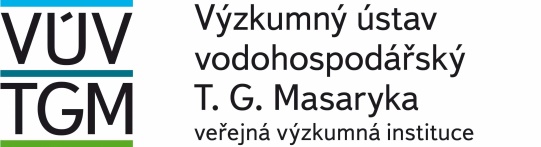 Zkrácená verze na fakturách VÚV TGM, v.v.i. Podbabská 2582/30 Praha 6 160 00(Na fakturách uvádějte výše uvedené číslo objednávky a přesný název naší organizace,IČO,DIČ)Objednáváme u Vás:Servis LC/MS/MS dle přiložené nabídky			1 KsKontaktní osoba ve VÚV: Ing. Danica Pospíchalová ,  e-mail: danica.pospichalova@vuv.czDo faktury prosím dopsat projekt:ČISTÁ VODA CZ.07.1.02/0.0/0.0/16_040/0000378Tato objednávka vstupuje v účinnost jejím zveřejněním v Centrálním registru smluv.Zveřejnění objednávky zajistí objednatel neprodleně po jejím podpisu.Žádáme o potvrzení objednávky.		Jiří Vohadlo	Vedoucí investičního a provozního odboru              (vedená v rejstříku veřejných výzkumných institucí u Ministerstva školství, mládeže a tělovýchovy)Limitní cena  66 600,- Kč,vč DPHDodací termín Co nejdříve  Doprava Autem dodavateleDodací místo Viz. adresa na obj.Vyřizuje: Simona BártůTelefon: 220 197 251/724875842Fax: 224 319 847E-mail: simona.bartu@vuv.czTermín dodání ddodádonejnejpozdějiDatum:2.10.2018AMEDIS , spol. s.r.o.Bobkova 786198 00 Praha 9OBJEDNÁVKA: 586/2018 – 422.2